國立苗栗高級商業職業學校106學年度第二學期教師輔導知能研習「遊戲中的輔導工作及教學意涵」工作坊活動照片◎研習時間：107年5月9日(星期三) 下午13：00-14：50◎研習地點：生涯規劃教室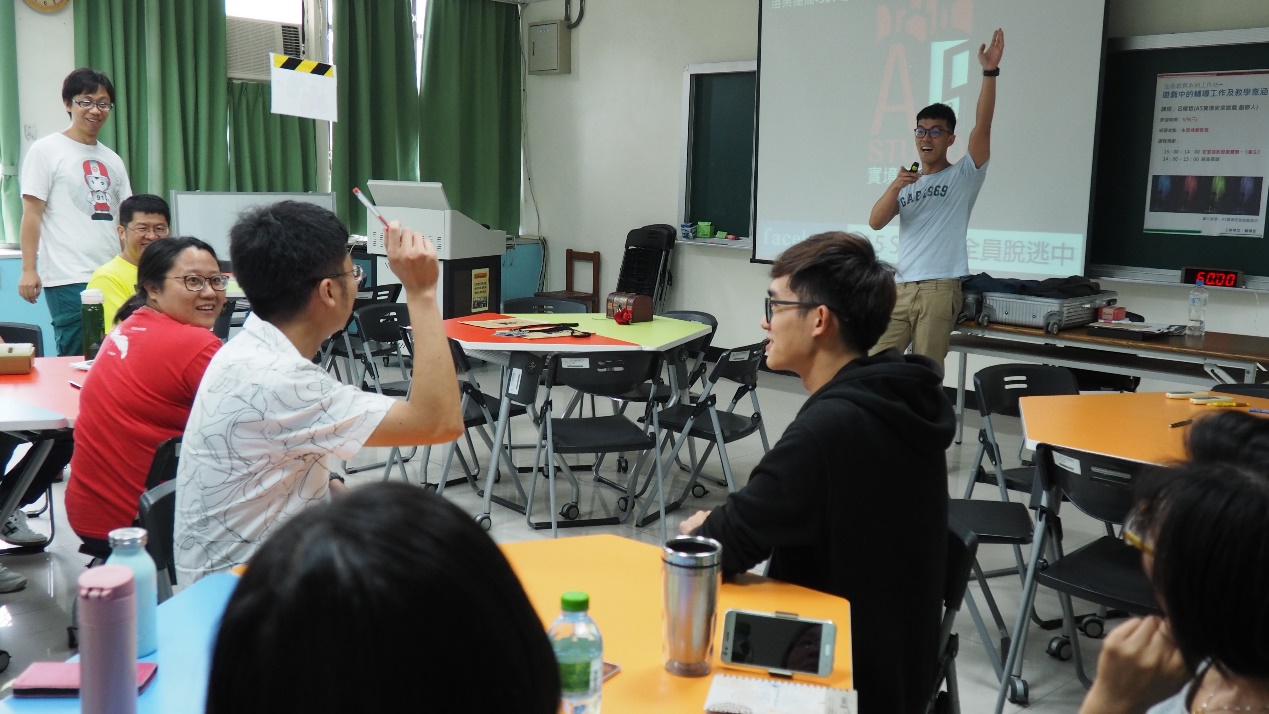 講師與參與教師互動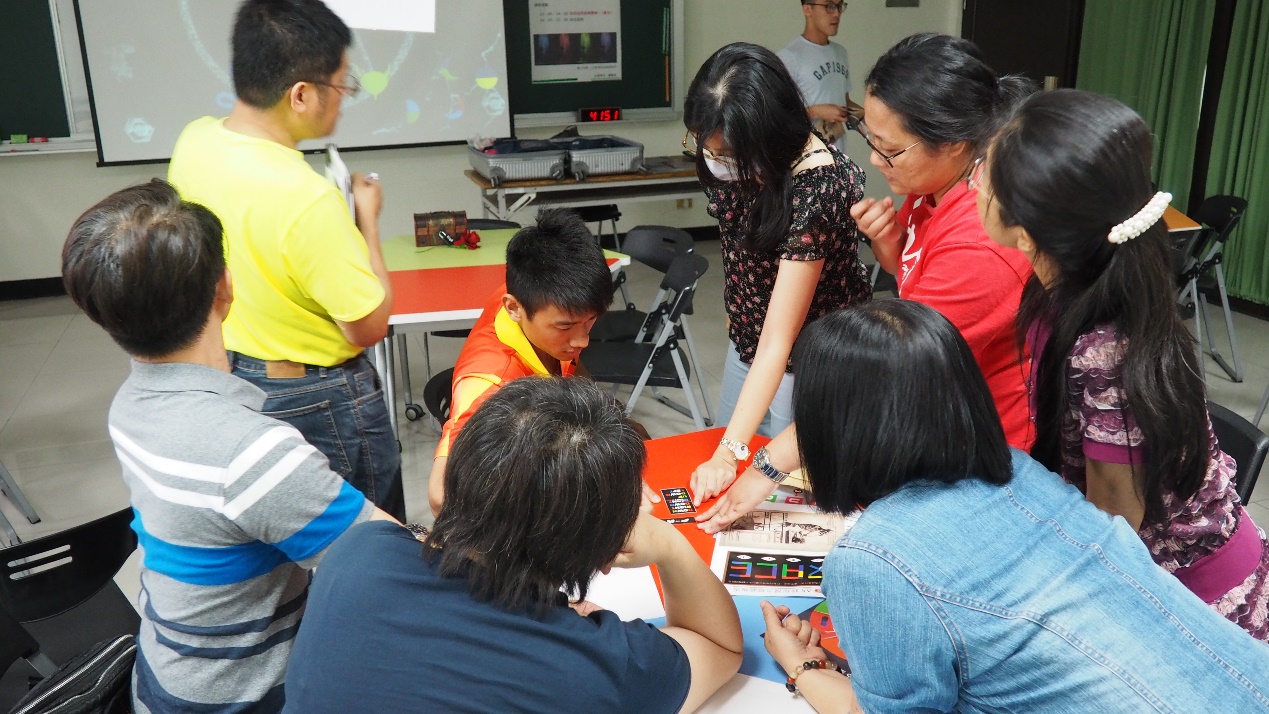 密室脫逃團體合作解題中